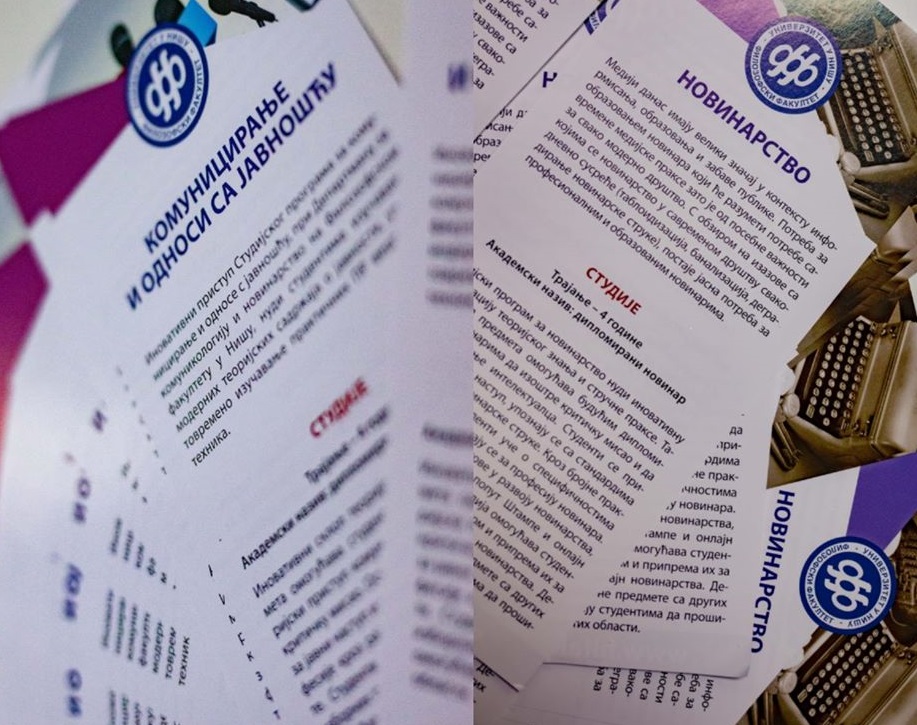 Виртуелна Недеља департмана за комуникологију и новинарство од 4. до 8. маја 2020.Платформе за праћење садржајаПрограм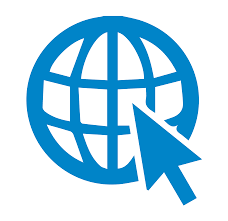 blog.filfak.ni.ac.rs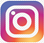 NOVINARI_KOMUNIKOLOZI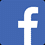 filfak.dkn4. мај – Студенстке видео приче изкарантина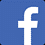 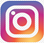 5. мај – Студентске колумне у доба Короне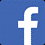 6. мај – Ванредно стање кроз студентски објектив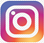 7. мај – Разговор са члановима Департмана (Google Meet)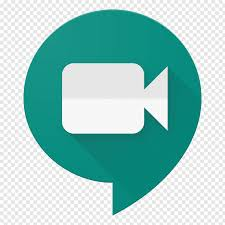 8. мај – Објављивање победичког есеја на конкурсу „Истина и медији“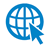 